O Que Acontece Com As Pessoas Quando Morrem?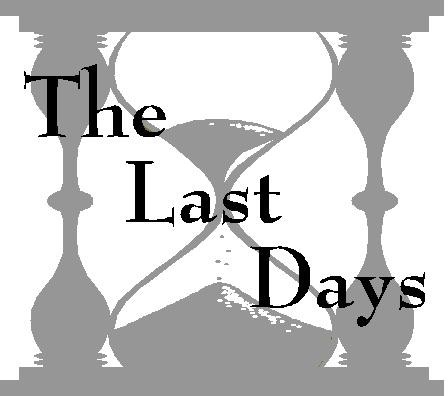 Lição 9Quando um homem morre, para onde ele vai?Jó 21:32 	Os ímpios estão reservados lá até que sejam trazidos para o quê?Jó 21:30 	“Assim o homem se deita, e não se levanta; até que não haja mais céus, eles não acordarão nem se levantarão de seu sono”. Jó 14:12.Jó disse que ele esperaria no túmulo até vir o quê?Jó 14:13, 14 	“...mas todos seremos transformados, em um momento, em um piscar de olhos, ante a última trombeta; porque a trombeta soará, e os mortos serão ressuscitados incorruptíveis, e nós seremos transformados”. 1 Coríntios 15:51, 52.Em qual evento os que são de Cristo, serão ressuscitados?1 Coríntios 15:22, 23 	Davi já foi para o céu?Atos 2:34 	Onde Davi está agora?Atos 2:29 	O que aconteceu com ele?Atos 13:36 	Como Deus acordará os mortos?1 Tessalonicenses 4:16 	“E ele enviará os seus anjos com grande som de trombeta, e eles ajuntarão os seus eleitos desde os quatro ventos, de uma extremidade do céu à outra”. Mateus 24:31.Até lá, onde os mortos esperam?Jó 17:13 	Onde Jesus disse que os mortos estão?João 5:28 	Quais palavras Jesus usou para dizer que seu amigo estava morto?João 11:11 	Como Davi se referiu à sua morte?Salmos 13:3 	Quais palavras Paulo usou para dizer que algumas daquelas pessoas que viram Jesus agora estavam mortas?1 Coríntios 15:6 	Se não houvesse ressurreição, o que aconteceria a todos os que haviam adormecido?1 Coríntios 15:18 	Quando Jesus foi acordado da morte, como Ele disse que ainda não tinha chegado ao céu?João 20:17 	O quanto um homem morto sabe?Eclesiastes 9:5 	O que acontece com seus sentimentos e emoções?Eclesiastes 9:6 	O que acontece com todos os seus pensamentos?Salmos 146:4 	O que podemos fazer enquanto ainda estamos vivos?Salmos 146:2 	As pessoas mortas podem louvar o Senhor?Salmos 115:17 	“O vivente, o vivente, ele te louvará, como eu faço neste dia”. Isaías 38:19.Os mortos podem agradecer a Deus ou mesmo se lembrar Dele?Salmos 6:5 	Por que muitas pessoas perecem?2 Tessalonicenses 02:10 	Se não aprendermos a amar a verdade enquanto estamos vivos, poderemos compreendê-la na sepultura?Isaías 38:18 	Como então devemos usar o tempo curto em que estamos vivos?Eclesiastes 9:10 	Por que é tão importante fazer isso agora?Eclesiastes 9:10 	 Para um estudo mais aprofundado sobre esse assunto leia: Livreto de Informações dos Estudos dos Últimos Dias “B”, intitulado Examinando Vários Textos Usados em Promover a Ideia de Consciência na Morte.À Luz da Palavra de Deus...□Comentários adicionais: 	Nome: 	Próxima lição: O Que É Uma Alma?